„Drużynowy Turniej Matematyki Praktycznej”      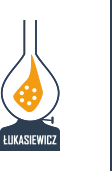 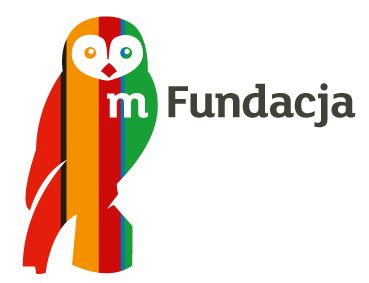 Projekt dofinansowała Fundacja mBankuOrganizator turniejuOrganizatorem Turnieju jest Zespół Szkół Chemicznych im. Ignacego Łukasiewicza w Bydgoszczy. Cele Pokazanie przydatności matematyki w codziennym życiu, matematyka to nie teoretyczne rozważania, ale pomoc w rozwiązywaniu problemów.Promocja kształcenia zawodowego, które wyposaża młodych w praktyczne wiadomości, umiejętności i kompetencje potrzebne na rynku pracy.Sprawdzenie umiejętności wykorzystania poznanych wiadomości w zadaniach.Rozwijanie potencjału intelektualnego uczniów.Wymiana doświadczeń uczniów i nauczycieli.Warunki uczestnictwa Turniej jest skierowany do uczniów klas III gimnazjalnych.Turniej obejmuje treści określone w podstawie programowej nauczania matematyki dla gimnazjum oraz treści poszerzające podstawę programową.Przebieg Etap Szkolny Pierwszy etap - szkolny jest przeprowadzany w macierzystej szkole, która zgłosiła się do udziału w Turnieju. Szkoła sama decyduje o terminie i formie (przykładowe zadania podane niżej). Szkoła wyłania 4 -  osobową drużynę i zgłasza ja do etapu finałowego do dnia 26 lutego 2018 roku na adres zsch_bydgoszcz@poczta.onet.pl w tytule „Turniej Matematyczny”.Etap finałowyEtap finałowy odbędzie się 16 marca w ZSCh w Bydgoszczy o godzinie 9.30Uczniowie – drużyna, będą rozwiązywać zadania zamknięte i otwarte.Wszelkie pomoce zapewnia organizator.Nauczyciele będą proszeni o pomoc w sprawdzaniu prac.W przypadku otrzymania przez drużyny tej samej liczby punktów przewiduje się zadanie dodatkowe.Postanowienia Jury Turnieju nie podlegają odwołaniuNagrodyNajlepsze drużyny otrzymają nagrody sponsorowane przez Fundację mBanku.Każda drużyna  otrzyma dyplom potwierdzający uczestnictwo w Turnieju.Szkoły, które jako pierwsze zgłoszą swoje uczestnictwo w Turnieju otrzymają upominki sponsorowane przez Fundację mBanku.Postanowienia końcoweUczeń przystępujący do Turnieju akceptuje postanowienia powyższego regulaminu.Uczestnicy Turnieju wyrażają zgodę na zamieszczenie wyników konkursu na stronie internetowej szkoły.Udział w Turnieju jest bezpłatny.ZSCh nie ponosi kosztów związanych z dojazdem.Wszelkie pytania dotyczące Turnieju należy kierować na adres e-mail bstojke@zsc.bydgoszcz.pl w temacie wiadomości wpisując: „Drużynowy Turniej Matematyczny”.